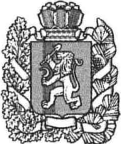  БЕЛЯКИНСКИЙ СЕЛЬСКИЙ СОВЕТ ДЕПУТАТОВБОГУЧАНСКОГО РАЙОНА  КРАСНОЯРСКОГО КРАЯР Е Ш Е Н И Е26.12.2019 г.                                           	п. Беляки                                            № 24-37          О  внесении изменений  и  дополнений в  решение  Белякинского      сельского Совета депутатов от 26.12.2018г № 31-34 «О  бюджете  Белякинского   сельсовета на  2019 год и плановый период 2020 –  2021 годов».            В соответствие с Бюджетным кодексом Российской Федерации, на   основании  ст. 7, 51, 52 Устава Белякинского сельсовета Богучанского района  Белякинский сельский Совет депутатов РЕШИЛ:          1.Внести изменения и дополнения в Решение Белякинского сельского Совета  депутатов от 26.12.2018 года № 31-34 «О бюджете Белякинского сельсовета на 2019 год  и плановый период 2020 – 2021 годов» следующего содержания:           Пункт 1. Основные характеристики бюджета  сельсовета на 2019 год и плановый    период 2020 – 2021 годов читать в следующей редакции:«1.  Утвердить основные характеристики бюджета сельсовета  на 2019 год:        1.1. Прогнозируемый общий объем доходов бюджета сельсовета в сумме 7 111 194,18 рублей;         1.2.  Общий объем расходов бюджета сельсовета в сумме 7 307 164,68 рублей;          1.3.  Дефицит бюджета в сумме 195 970,50 рублей».        2. Пункт 2. Приложения № 1,4,5,6,7 к решению Белякинского сельского Совета депутатов  от 26.12.2018 года № 31-34 «О бюджете Белякинского сельсовета на 2019 год  и плановый период 2020 – 2021 годов» изложить в новой редакции согласно приложениям № 1,2,3,4,5 к настоящему решению.        3. В пункте 14. к решению Белякинского сельского Совета депутатов  от 26.12.2018 года № 31-34 «О бюджете Белякинского сельсовета на 2019 год  и плановый период 2020 – 2021 годов» цифру «90000,00» заменить на «84010,45»         4. Контроль за исполнением настоящего решения  возложить на постоянную комиссию по бюджету (ФМО).        5. Настоящее решение подлежит официальному опубликованию в газете «Депутатский вестник», в течение 10 дней с момента подписания и вступает в силу со дня официального опубликования.Глава  Белякинского сельсовета                                                        	В.А.ПаисьеваПредседатель Белякинского сельскогоСовета депутатов                                                                                      Л.И. ИльичеваПриложение № 1 к РешениюПриложение № 1 к РешениюПриложение № 1 к РешениюПриложение № 1 к РешениюБелякинского сельского СоветаБелякинского сельского СоветаБелякинского сельского СоветаБелякинского сельского Советаот  " 26 "  декабря 2019 г. №  24-37от  " 26 "  декабря 2019 г. №  24-37от  " 26 "  декабря 2019 г. №  24-37от  " 26 "  декабря 2019 г. №  24-37Приложение № 1 к РешениюПриложение № 1 к РешениюПриложение № 1 к РешениюПриложение № 1 к РешениюБелякинского сельского СоветаБелякинского сельского СоветаБелякинского сельского СоветаБелякинского сельского Советаот  " 26  " декабря 2018 г. № 31-34от  " 26  " декабря 2018 г. № 31-34от  " 26  " декабря 2018 г. № 31-34от  " 26  " декабря 2018 г. № 31-34Источники внутреннего финансирования дефицита бюджета Белякинского сельсовета на 2019 год                              и плановый период 2020-2021 годовИсточники внутреннего финансирования дефицита бюджета Белякинского сельсовета на 2019 год                              и плановый период 2020-2021 годовИсточники внутреннего финансирования дефицита бюджета Белякинского сельсовета на 2019 год                              и плановый период 2020-2021 годовИсточники внутреннего финансирования дефицита бюджета Белякинского сельсовета на 2019 год                              и плановый период 2020-2021 годовИсточники внутреннего финансирования дефицита бюджета Белякинского сельсовета на 2019 год                              и плановый период 2020-2021 годов(рублей)№ строкиКодНаименование кода группы, подгруппы, статьи, вида источника финансирования дефицита бюджета, кода классификации операций сектора государственного управления, относящихся к источникам финансирования дефицитов бюджетов Российской Федерации СуммаСуммаСумма№ строкиКодНаименование кода группы, подгруппы, статьи, вида источника финансирования дефицита бюджета, кода классификации операций сектора государственного управления, относящихся к источникам финансирования дефицитов бюджетов Российской Федерации 2019 год2020 год2021 год1234561903 01 00 00 00 00 0000 000Государственные ценные бумаги, номинальная стоимость которых указана в валюте Российской Федерации195970,50-79000,00-79000,002903 01 05 00 00 00 0000 000Изменение остатков средств на счетах по учету средств бюджета195970,50-79000,00-79000,003903 01 05 00 00 00 0000 500Увеличение остатков средств бюджетов-7111194,18-5268750,00-5227050,004903 01 05 02 00 00 0000 500Увеличение прочих остатков средств бюджетов-7111194,18-5268750,00-5227050,005903 01 05 02 01 00 0000 510Увеличение прочих остатков денежных средств бюджетов-7111194,18-5268750,00-5227050,006903 01 05 02 01 10 0000 510Увеличение прочих остатков денежных средств бюджетов субъектов Российской Федерации-7111194,18-5268750,00-5227050,007903 01 05 00 00 00 0000 600Уменьшение остатков средств бюджетов7307164,685189750,005148050,008903 01 05 02 00 00 0000 600Уменьшение прочих остатков средств бюджетов7307164,685189750,005148050,009903 01 05 02 01 00 0000 610Уменьшение прочих остатков денежных средств бюджетов7307164,685189750,005148050,0010903 01 05 02 01 10 0000 610Уменьшение прочих остатков денежных средств бюджетов субъектов Российской Федерации7307164,685189750,005148050,00Приложение № 2 к  РешениюПриложение № 2 к  РешениюПриложение № 2 к  РешениюПриложение № 2 к  РешениюПриложение № 2 к  РешениюПриложение № 2 к  РешениюПриложение № 2 к  РешениюПриложение № 2 к  РешениюПриложение № 2 к  РешениюПриложение № 2 к  РешениюПриложение № 2 к  РешениюБелякинского сельского СоветаБелякинского сельского СоветаБелякинского сельского СоветаБелякинского сельского СоветаБелякинского сельского СоветаБелякинского сельского СоветаБелякинского сельского СоветаБелякинского сельского СоветаБелякинского сельского СоветаБелякинского сельского СоветаБелякинского сельского Советаот  " 26  " декабря  2019 года № 24-37 от  " 26  " декабря  2019 года № 24-37 от  " 26  " декабря  2019 года № 24-37 от  " 26  " декабря  2019 года № 24-37 от  " 26  " декабря  2019 года № 24-37 от  " 26  " декабря  2019 года № 24-37 от  " 26  " декабря  2019 года № 24-37 от  " 26  " декабря  2019 года № 24-37 от  " 26  " декабря  2019 года № 24-37 от  " 26  " декабря  2019 года № 24-37 от  " 26  " декабря  2019 года № 24-37 Приложение № 4 к  РешениюПриложение № 4 к  РешениюПриложение № 4 к  РешениюПриложение № 4 к  РешениюПриложение № 4 к  РешениюПриложение № 4 к  РешениюПриложение № 4 к  РешениюПриложение № 4 к  РешениюПриложение № 4 к  РешениюПриложение № 4 к  РешениюПриложение № 4 к  РешениюБелякинского сельского СоветаБелякинского сельского СоветаБелякинского сельского СоветаБелякинского сельского СоветаБелякинского сельского СоветаБелякинского сельского СоветаБелякинского сельского СоветаБелякинского сельского СоветаБелякинского сельского СоветаБелякинского сельского СоветаБелякинского сельского Советаот  " 26 " декабря 2018 года №  31-34от  " 26 " декабря 2018 года №  31-34от  " 26 " декабря 2018 года №  31-34от  " 26 " декабря 2018 года №  31-34от  " 26 " декабря 2018 года №  31-34от  " 26 " декабря 2018 года №  31-34от  " 26 " декабря 2018 года №  31-34от  " 26 " декабря 2018 года №  31-34от  " 26 " декабря 2018 года №  31-34от  " 26 " декабря 2018 года №  31-34от  " 26 " декабря 2018 года №  31-34Доходы бюджета Белякинского сельсовета на 2019 год и плановый период 2020-2021 годовДоходы бюджета Белякинского сельсовета на 2019 год и плановый период 2020-2021 годовДоходы бюджета Белякинского сельсовета на 2019 год и плановый период 2020-2021 годовДоходы бюджета Белякинского сельсовета на 2019 год и плановый период 2020-2021 годовДоходы бюджета Белякинского сельсовета на 2019 год и плановый период 2020-2021 годовДоходы бюджета Белякинского сельсовета на 2019 год и плановый период 2020-2021 годовДоходы бюджета Белякинского сельсовета на 2019 год и плановый период 2020-2021 годовДоходы бюджета Белякинского сельсовета на 2019 год и плановый период 2020-2021 годовДоходы бюджета Белякинского сельсовета на 2019 год и плановый период 2020-2021 годовДоходы бюджета Белякинского сельсовета на 2019 год и плановый период 2020-2021 годовДоходы бюджета Белякинского сельсовета на 2019 год и плановый период 2020-2021 годовДоходы бюджета Белякинского сельсовета на 2019 год и плановый период 2020-2021 годовДоходы бюджета Белякинского сельсовета на 2019 год и плановый период 2020-2021 годов(рублей)(рублей)№ строкиКод классификации доходов бюджетаКод классификации доходов бюджетаКод классификации доходов бюджетаКод классификации доходов бюджетаКод классификации доходов бюджетаКод классификации доходов бюджетаКод классификации доходов бюджетаКод классификации доходов бюджетаНаименование групп, подгрупп, статей, подстатей, элементов, подвидов доходов, кодов классификации операций сектора государственного управления, относящихся к доходам бюджетов2019 год2020 год2021год№ строкикод главного администраторакод группыкод подгруппыкод статьикод подстатьикод элементакод подвида доходовкод классификации операций сектора государственного управления, относящихся к доходам бюджетовНаименование групп, подгрупп, статей, подстатей, элементов, подвидов доходов, кодов классификации операций сектора государственного управления, относящихся к доходам бюджетов2019 год2020 год2021год123456789101112100010000000000000000НАЛОГОВЫЕ И НЕНАЛОГОВЫЕ ДОХОДЫ397591,00223500,00234300,00200010100000000000000НАЛОГИ НА ПРИБЫЛЬ, ДОХОДЫ66352,0041000,0041000,00318210102000010000110Налог на доходы физических лиц66352,0041000,0041000,00418210102010010000110Налог на доходы физических лиц с доходов, источником которых является налоговый агент, за исключением доходов, в отношении которых исчисление и уплата налога осуществляются в соответствии со статьями 227, 2271 и 228 Налогового кодекса Российской Федерации66352,0041000,0041000,00510010300000000000110Акцизы по подакцизным товарам (продукции), производимым на территории Российской Федерации74100,0079000,0089800,00610010302000010000110Акцизы по подакцизным товарам (продукции), производимым на территории Российской Федерации74100,0079000,0089800,00710010302230010000110Доходы от уплаты акцизов на дизельное топливо, подлежащие распределению между бюджетами субъектов Российской Федерации и местными бюджетами с учетом установленных дифференцированных нормативов отчислений в местные бюджеты26800,0028600,0032500,00810010302240010000110Доходы от уплаты акцизов на моторные масла для дизельных и (или) карбюраторных (инжекторных) двигателей, подлежащие распределению между бюджетами субъектов Российской Федерации и местными бюджетами с учетом установленных дифференцированных нормативов отчислений в местные бюджеты200,00200,00200,00910010302250010000110Доходы от уплаты акцизов на автомобильный бензин, подлежащие распределению между бюджетами субъектов Российской Федерации и местными бюджетами с учетом установленных дифференцированных нормативов отчислений в местные бюджеты52000,0055500,0063000,001010010302260010000110Доходы от уплаты акцизов на прямогонный бензин, подлежащие распределению между бюджетами субъектов Российской Федерации и местными бюджетами с учетом установленных дифференцированных нормативов отчислений в местные бюджеты-4900,00-5300,00-5900,001100010600000000000000НАЛОГИ НА ИМУЩЕСТВО8000,003400,003400,001200010601000000000110НАЛОГ НА ИМУЩЕСТВО ФИЗИЧЕСКИХ ЛИЦ3300,00600,00600,001318210601030100000110Налог на имущество физических лиц, взимаемый по ставкам, применяемым к объектам налогообложения, расположенным в границах поселений3300,00600,00600,001418210606000000000110Земельный налог4700,002800,002800,001518210606030000000110Земельный налог с организаций3900,002000,002000,001618210606033100000110Земельный налог с организаций, обладающих земельным участком, расположенным в границах сельских поселений3900,002000,002000,001718210606040000000110Земелный налог с физических лиц800,00800,00800,001818210606043100000110Земельный налог с физических лиц, обладающих земельным участком, расположенным в границах сельских поселений800,00800,00800,001900010800000000000000Государственная пошлина 600,00100,00100,002090310804000010000110Государственная пошлина за совершение нотариальных действий (за исключением действий, совершаемых консульскими учреждениями Российской Федерации)600,00100,00100,002190310804020014000110Государственная пошлина за совершение нотариальных действий должностными лицами органов местного самоуправления, уполномоченными в соответствии с законодательными актами Российской Федерации на совершение нотариальных действий по прочим поступлениям600,00100,00100,002200011100000000000000ДОХОДЫ ОТ ИСПОЛЬЗОВАНИЯ ИМУЩЕСТВА, НАХОДЯЩЕГОСЯ В ГОСУДАРСТВЕННОЙ И МУНИЦИПАЛЬНОЙ СОБСТВЕННОСТИ90000,00100000,00100000,002390311105000000000120Доходы, получаемые в виде арендной либо иной платы за передачу в возмездное пользование государственного и муниципального имущества (за исключением имущества бюджетных и автономных учреждений, а также имущества государственных и муниципальных унитарных предприятий, в том числе казенных)90000,00100000,00100000,002490311105030000000120Доходы от сдачи в аренду имущества, находящегося в оперативном управлении органов государственной власти, органов местного самоуправления, государственных внебюджетных фондов и созданных ими учреждений (за исключением имущества бюджетных и автономных учреждений)90000,00100000,00100000,002590311105035100000120Доходы от сдачи в аренду имущества, находящегося в оперативном управлении органов управления сельских поселений и созданных ими учреждений (за исключением имущества муниципальных бюджетных и автономных учреждений)90000,00100000,00100000,002600011300000000000000ДОХОДЫ ОТ ОКАЗАНИЯ ПЛАТНЫХ УСЛУГ (РАБОТ) И КОМПЕНСАЦИИ ЗАТРАТ ГОСУДАРСТВА158539,000,000,002790311301000000000130Доходы от оказания платных услуг (работ)79000,000,000,002890311301990000000130Прочие доходы от оказания платных услуг (работ)79000,000,000,002990311301995100000130Прочие доходы от оказания платных услуг (работ) получателями средств бюджетов сельских поселений79000,000,000,002990311302995100000130Прочие доходы от компенсации затрат бюджетов сельских поселений79539,003000020000000000000000БЕЗВОЗМЕЗДНЫЕ ПОСТУПЛЕНИЯ6713603,184966250,004913750,003100020200000000000000Безвозмездные поступления от других бюджетов бюджетной системы Российской Федерации6713428,004966250,004913750,003290320210000000000150Дотации бюджетам бюджетной системы Российской Федерации6163800,004838000,004838000,003390320215001000000150Дотации на выравнивание бюджетной обеспеченности6163800,004838000,004838000,003490320215001107601150Дотации бюджетам сельских поселений на выравнивание бюджетной обеспеченности (за счет регионального фонда финансовой поддержки)40100,0032200,0032200,003590320215001108013150Дотации бюджетам поселений на выравнивание бюджетной обеспеченности (за счет районного фонда финансовой поддержки)6123700,004805800,004805800,003690320230000000000150Субвенции бюджетам бюджетной системы Российской Федерации59300,0053600,001100,004290320230024107514150Субвенции бюджетам  сельских поселений на реализацию полномочий по созданию и обеспечению деятельности административных комиссий1100,001100,001100,003790320235118000000150Субвенции бюджетам сельских поселений на осуществление первичного воинского учета на территориях, где отсутствуют военные комиссариаты58200,0052500,000,003890320235118100000150Субвенции бюджетам сельских поселений на осуществление первичного воинского учета на территориях, где отсутствуют военные комиссариаты58200,0052500,003990320240000000000150Иные межбюджетные трансферты490328,0074650,0074650,004090320249999000000150Прочие межбюджетные трансферты, передаваемые бюджетам490328,0074650,0074650,004190320249999100000150Прочие межбюджетные трансферты, передаваемые бюджетам сельских поселений490328,0074650,0074650,003890320249999107412151Прочие межбюджетные трансферты,передаваемые бюджетам сельских поселений, на обеспечение первичных мер пожарной безопасности9 378,000,000,003990320249999107508151Прочие межбюджетные трансферты, передаваемые бюджетам сельских поселений, на содержание дорог общего пользования130000,000,000,003990320249999101021151Прочие    межбюджетные   трансферты,передаваемые бюджетам сельских поселений на региональные выплаты и выплаты, обеспечивающие уровень заработной платы работников бюджетной сферы не ниже размера минимальной заработной платы (минимального размера оплаты труда)120000,000,000,004090320249999101023151Прочие межбюджетные трансферты, передаваемые бюджетам сельских поселений на повышение минимальных размеров окладов (должностных окладов), ставок заработной платы работников бюджетной сферы края, которым предоставляется региональная выплата, и выплату заработной платы отдельным категориям работников бюджетной сферы края в части, соответствующей размерам заработной платы, установленным для целей расчета региональной выплаты, в связи с повышением размеров их оплаты труда12200,000,000,004190320249999101038151Прочие межбюджетные трансферты, передаваемые бюджетам сельских поселений на повышение с 1 октября 2019 года на 4,3 процента заработной платы работников бюджетной сферы Красноярского края за исключением заработной платы отдельных категорий работников, увеличение оплаты труда которых осуществляется в соответствии с указами Президента Российской Федерации, предусматривающими мероприятия по повышению заработной платы, а также в связи с увеличением региональных выплат и (или) выплат, обеспечивающих уровень заработной платы работников бюджетной сферы не ниже размера минимальной заработной платы (минимального размера оплаты труда), по министерству финансов Красноярского края в рамках непрограммных расходов отдельных органов исполнительной власти19100,000,000,004390320249999108012150Прочие межбюдженые трансферты, передаваемые бюджетам сельских поселений на сбалансированность125000,004490320249999109961150Прочие межбюджетные трансферты, передаваемые бюджетам сельских поселений, на реализацию мероприятий по трудовому воспитанию несовершеннолетних в рамках подпрограммы "Вовлечение молодежи Богучанского района в социальную практику" муниципальной программы "Молодежь Приангарья"74650,0074650,0074650,004490321860010109911150Доходы бюджетов сельских поселений от возврата остатков субсидий, субвенций и иных межбюджетных трансфертов, имеющих целевое назначение, прошлых лет из бюджетов муниципальных районов на осуществление части полномочий по решению вопросов местного значения в соответствии с заключенными соглашениями175,18ВсегоВсегоВсегоВсегоВсегоВсегоВсегоВсегоВсегоВсего7111194,185189750,005148050,00Приложение № 3 к  РешениюПриложение № 3 к  РешениюПриложение № 3 к  РешениюБелякинского сельского совета депутатовБелякинского сельского совета депутатовБелякинского сельского совета депутатовот  " 26 " декабря   2019г. № 24-37  от  " 26 " декабря   2019г. № 24-37  от  " 26 " декабря   2019г. № 24-37  Приложение № 5 к  РешениюПриложение № 5 к  РешениюПриложение № 5 к  РешениюБелякинского сельского совета депутатовБелякинского сельского совета депутатовБелякинского сельского совета депутатовот  " 26 " декабря 2018г. № 31-34от  " 26 " декабря 2018г. № 31-34от  " 26 " декабря 2018г. № 31-34        Распределение бюджетных ассигнований  по разделам и подразделам бюджетной классификации расходов бюджетов Российской Федерации на 2019 год и плановый период 2020-2021 годов        Распределение бюджетных ассигнований  по разделам и подразделам бюджетной классификации расходов бюджетов Российской Федерации на 2019 год и плановый период 2020-2021 годов        Распределение бюджетных ассигнований  по разделам и подразделам бюджетной классификации расходов бюджетов Российской Федерации на 2019 год и плановый период 2020-2021 годов        Распределение бюджетных ассигнований  по разделам и подразделам бюджетной классификации расходов бюджетов Российской Федерации на 2019 год и плановый период 2020-2021 годов        Распределение бюджетных ассигнований  по разделам и подразделам бюджетной классификации расходов бюджетов Российской Федерации на 2019 год и плановый период 2020-2021 годов        Распределение бюджетных ассигнований  по разделам и подразделам бюджетной классификации расходов бюджетов Российской Федерации на 2019 год и плановый период 2020-2021 годов( рублей)№ п/пНаименование показателя бюджетной классификацииРаздел-подраздел2019 год2020 год2021 год123451ОБЩЕГОСУДАРСТВЕННЫЕ ВОПРОСЫ01005845763,843892576,973762943,222Функционирование высшего должностного лица субъекта Российской  Федерации и муниципального образования0102243389,080,000,003Функционирование законодательных (представительных) органов государственной власти и представительных органов муниципальных образований010316800,0016800,0016800,004Функционирование Правительства Российской Федерации, высших исполнительных органов государственной власти субъектов Российской Федерации, местных администраций01045469474,763859676,973730043,225Обеспечение проведения выборов и референдумов0107100000,006Резервные фонды011110000,0010000,0010000,007Другие общегосударственные вопросы01136100,006100,006100,008НАЦИОНАЛЬНАЯ ОБОРОНА020058200,0052500,000,009Мобилизационная и вневойсковая подготовка020358200,0052500,000,0010НАЦИОНАЛЬНАЯ БЕЗОПАСНОСТЬ И ПРАВООХРАНИТЕЛЬНАЯ ДЕЯТЕЛЬНОСТЬ030039846,000,000,0012Обеспечение пожарной безопасности031039846,000,000,0013НАЦИОНАЛЬНАЯ ЭКОНОМИКА0400215570,4579000,0089800,0014Дорожное хозяйство (дорожные фонды)0409215570,4579000,0089800,0015ЖИЛИЩНО-КОММУНАЛЬНОЕ ХОЗЯЙСТВО0500767567,63700360,00700360,0016Жилищное хозяйство0501204847,920,000,0017Коммунальное хозяйство050216700,0016700,0016700,0018Благоустройство0503546019,71683660,00683660,0019ОБРАЗОВАНИЕ070074650,0074650,0074650,0020Молодежная политика 070774650,0074650,0074650,0021КУЛЬТУРА, КИНЕМАТОГРАФИЯ080044440,000,000,0022Культура080144440,000,000,0023СОЦИАЛЬНАЯ ПОЛИТИКА100024000,0024000,0024000,0024Пенсионное обеспечение100124000,0024000,0024000,0025ФИЗИЧЕСКАЯ КУЛЬТУРА И СПОРТ1100313944,28313944,28313944,2826Физическая культура1101313944,28313944,28313944,2827Условно утвержденные расходы0,00131718,75261352,5028ВСЕГО7383982,205268750,005227050,00Приложение № 4 к  РешениюПриложение № 4 к  РешениюПриложение № 4 к  РешениюПриложение № 4 к  РешениюПриложение № 4 к  РешениюПриложение № 4 к  РешениюБелякинского сельского совета депутатовБелякинского сельского совета депутатовБелякинского сельского совета депутатовБелякинского сельского совета депутатовБелякинского сельского совета депутатовот  " 26  "  декабря  2019г. № 24-37   от  " 26  "  декабря  2019г. № 24-37   от  " 26  "  декабря  2019г. № 24-37   от  " 26  "  декабря  2019г. № 24-37   от  " 26  "  декабря  2019г. № 24-37   Приложение № 6 к  РешениюПриложение № 6 к  РешениюПриложение № 6 к  РешениюПриложение № 6 к  РешениюПриложение № 6 к  РешениюПриложение № 6 к  РешениюБелякинского сельского совета депутатовБелякинского сельского совета депутатовБелякинского сельского совета депутатовБелякинского сельского совета депутатовБелякинского сельского совета депутатовот  " 26  " декабря 2018г. № 31-34от  " 26  " декабря 2018г. № 31-34от  " 26  " декабря 2018г. № 31-34от  " 26  " декабря 2018г. № 31-34от  " 26  " декабря 2018г. № 31-34Ведомственная структура расходов бюджета Белякинского сельсоветаВедомственная структура расходов бюджета Белякинского сельсоветаВедомственная структура расходов бюджета Белякинского сельсоветаВедомственная структура расходов бюджета Белякинского сельсоветаВедомственная структура расходов бюджета Белякинского сельсоветаВедомственная структура расходов бюджета Белякинского сельсоветаВедомственная структура расходов бюджета Белякинского сельсоветана 2019 год и плановый период 2020 - 2021 годана 2019 год и плановый период 2020 - 2021 годана 2019 год и плановый период 2020 - 2021 годана 2019 год и плановый период 2020 - 2021 годана 2019 год и плановый период 2020 - 2021 годана 2019 год и плановый период 2020 - 2021 годана 2019 год и плановый период 2020 - 2021 года(рублей)№ п/пНаименование главных распорядителей и наименование показателей бюджетной классификацииКод ведомстваРаздел-подразделЦелевая статьяВид расходов2019 год2020 год2021 год123456781АДМИНИСТРАЦИЯ БЕЛЯКИНСКОГО СЕЛЬСОВЕТА9037307164,685268750,005227050,002ОБЩЕГОСУДАРСТВЕННЫЕ ВОПРОСЫ90301005838563,843892576,973762943,223Функционирование высшего должностного лица субъекта Российской Федерации и муниципального образования9030102243389,080,000,004Функционирование высшего должностного лица муниципального образования в рамках непрограммных расходов органов местного самоуправления90301028010060000243389,080,000,005Расходы на выплаты персоналу в целях обеспечения выполнения функций государственными (муниципальными) органами, казенными учреждениями, органами управления государственными внебюджетными фондами90301028010060000100243389,080,000,006Расходы на выплаты персоналу государственных (муниципальных) органов
  90301028010060000120243389,0810Функционирование законодательных (представительных) органов государственной власти и представительных органов муниципальных образований903010313600,0016800,0016800,0011Непрограммные расходы на обеспечение деятельности органов местного самоуправления9030103800000000016800,0016800,0016800,0012Обеспечение деятельности депутатов представительного органа муниципального образования в рамках непрограммных расходов органов местного самоуправления9030103803000000013600,0016800,0016800,0013Обеспечение деятельности депутатов представительного органа муниципального образования в рамках непрограммных расходов органов местного самоуправления9030103803006000016800,0016800,0016800,0014Расходы на выплаты персоналу в целях обеспечения выполнения функций государственными (муниципальными) органами, казенными учреждениями, органами управления государственными внебюджетными фондами9030103803006000010016800,0016800,0016800,0015Расходы на выплаты персоналу государственных (муниципальных) органов9030103803006000012013600,0016800,0016800,0016Функционирование Правительства Российской Федерации, высших исполнительных органов государственной власти субъектов Российской Федерации, местных администраций90301045469474,763859676,973730043,2217Непрограммные расходы на обеспечение деятельности органов местного самоуправления903010480000000004980235,763375623,973245990,2218Обеспечение деятельности местных администраций в рамках непрограммных расходов органов местного самоуправления903010480200000004980235,763375623,973245990,2219Руководство и управление в сфере установленных функций в рамках непрограммных расходов органов местного самоуправления903010480200600001230941,83514744,48489791,1720Расходы на выплаты персоналу в целях обеспечения выполнения функций государственными (муниципальными) органами, казенными учреждениями, органами управления государственными внебюджетными фондами90301048020060000100524323,00489791,17489791,1721Расходы на выплаты персоналу государственных (муниципальных) органов90301048020060000120524323,00489791,17489791,1722Закупка товаров, работ и услуг для обеспечения государственных (муниципальных) нужд90301048020060000200702618,8324953,310,0023Иные закупки товаров, работ и услуг для обеспечения государственных (муниципальных) нужд90301048020060000240702618,8324953,3124Иные бюджетные ассигнования903010480200600008004000,000,000,0025Уплата налогов, сборов и иных платежей903010480200600008504000,000,000,0026Региональные выплаты и выплаты, обеспечивающие уровень заработной платы работников бюджетной сферы не ниже размера минимальной заработной платы (минимального размера оплаты труда) в рамках непрограммных расходов органов местного самоуправления90301048020061000744506,000,000,0027Расходы на выплаты персоналу в целях обеспечения выполнения функций государственными (муниципальными) органами, казенными учреждениями, органами управления государственными внебюджетными фондами90301048020061000100744506,000,000,0028Расходы на выплаты персоналу государственных (муниципальных) органов90301048020061000120744506,0032Заработная плата и начисления работников, не являющихся лицами замещающими муниципальные должности, муниципальными служащими в рамках непрограммных расходов органов местного самоуправления9030104802006Б0001271607,931019466,001019466,0033Расходы на выплаты персоналу в целях обеспечения выполнения функций государственными (муниципальными) органами, казенными учреждениями, органами управления государственными внебюджетными фондами9030104802006Б0001001271607,931019466,001019466,0034Расходы на выплаты персоналу государственных (муниципальных) органов9030104802006Б0001201271607,931019466,001019466,0035Оплата жилищно-коммунальных услуг за исключением электроэнергии в рамках непрограммных расходов органов местного самоуправления9030104802006Г000772000,00521688,74398959,5536Закупка товаров, работ и услуг для обеспечения государственных (муниципальных) нужд9030104802006Г000200772000,00521688,74398959,5537Иные закупки товаров, работ и услуг для обеспечения государственных (муниципальных) нужд9030104802006Г000240772000,00521688,74398959,5538Расходы на приобретение основных средств в рамках непрограммных расходов органов местного самоуправления9030104802006Ф000961180,001319724,751337773,5039Закупка товаров, работ и услуг для обеспечения государственных (муниципальных) нужд9030104802006Ф000200961180,001319724,751337773,5040Иные закупки товаров, работ и услуг для обеспечения государственных (муниципальных) нужд9030104802006Ф000240961180,001319724,751337773,5041Другие непрограммные расходы органов местного самоуправления90301049000000000489239,00484053,00484053,0042Отдельные мероприятия в рамках непрограммных расходов органов местного самоуправления90301049090000000489239,00484053,00484053,0043Межбюджетные трансферты на осуществление полномочий по разработке и утверждению программы комплексного развития систем коммунальной инфраструктуры, разработке и утверждению инвестиционных программ организаций коммунального комплекса, установлению надбавок903010490900Ч00103559,003522,003522,0044Межбюджетные трансферты903010490900Ч00105003559,003522,003522,0045Иные межбюджетные трансферты903010490900Ч00105403559,003522,003522,0046Межбюджетные трансферты на осуществление полномочий по формированию, исполнению бюджетов поселений и контролю за их исполнением в рамках непрограммных расходов органов местного самоуправления903010490900Ч0060484940,00479791,00479791,0047Межбюджетные трансферты903010490900Ч0060500484940,00479791,00479791,0048Иные межбюджетные трансферты903010490900Ч0060540484940,00479791,00479791,0049Межбюджетные трансферты от органов местного самоуправления поселений, входящих в состав муниципального образования Богучанского района на осуществление внутреннего финансового контроля в рамках непрограммных расходов органов местного самоуправления903010490900Ч0070740,00740,00740,0050Межбюджетные трансферты903010490900Ч0070500740,00740,00740,0051Иные межбюджетные трансферты903010490900Ч0070540740,00740,00740,0049Обеспечение проведения выборов и референдумов9030107100000,000,000,0050Проведение выборов и референдумов в рамках непрограммных расходов органов местного самоуправления90301079020080000100000,000,000,0051Иные бюджетные ассигнования90301079020080000800100000,000,000,0052Специальные расходы90301079020080000880100000,000,000,0053Резервные фонды903011110000,0010000,0010000,0054Другие непрограммные расходы органов местного самоуправления9030111900000000010000,0010000,0010000,0055Резервные фонды местных администраций в рамках непрограммных расходов органов местного самоуправления9030111901008000010000,0010000,0010000,0056Иные бюджетные ассигнования9030111901008000080010000,0010000,0010000,0057Резервные средства9030111901008000087010000,0010000,0010000,0058Другие общегосударственные вопросы90301132100,006100,006100,0059Обеспечение деятельности местных администраций в рамках непрограммных расходов органов местного самоуправления903011380200000001100,001100,001100,0060Выполнение государственных полномочий по созданию и обеспечению деятельности административных комиссий в рамках непрограммных расходов органов местного самоуправления903011380200751401100,001100,001100,0061Закупка товаров, работ и услуг для обеспечения государственных (муниципальных) нужд903011380200751402001100,001100,001100,0062Иные закупки товаров, работ и услуг для обеспечения государственных (муниципальных) нужд903011380200751402401100,001100,001100,0063Муниципальная программа "Белякинский комфорт"903011323000000001000,005000,005000,0064Подпрограмма " Участие в предупреждении и ликвидации последствий чрезвычайных ситуаций в границах поселения и обеспечение первичных мер пожарной безопасности в границах населенных пунктов поселения903011323200800001000,005000,005000,0065Закупка товаров, работ и услуг для государственных (муниципальных) нужд903011323200800102001000,005000,005000,0066Иные закупки товаров, работ и услуг для обеспечения государственных (муниципальных) нужд903011323200800102401000,005000,005000,0067НАЦИОНАЛЬНАЯ ОБОРОНА903020058200,0052500,000,0068Мобилизационная и вневойсковая подготовка903020358200,0052500,000,0069Осуществление государственных полномочий по первичному воинскому учету на территориях, где отсутствуют военные комиссариаты (заработная плата и начисления работников, не являющихся лицами замещающими муниципальные должности, муниципальными служащими) в рамках непрограммных расходов органов местного самоуправления9030203806005118058200,0052500,000,0070Расходы на выплаты персоналу в целях обеспечения выполнения функций государственными (муниципальными) органами, казенными учреждениями, органами управления государственными внебюджетными фондами9030203806005118010054275,6447130,000,0071Расходы на выплаты персоналу государственных (муниципальных) органов9030203806005118012054275,6447130,0072Закупка товаров, работ и услуг для обеспечения государственных (муниципальных) нужд903020380200511802003924,365370,000,0073Иные закупки товаров, работ и услуг для обеспечения государственных (муниципальных) нужд903020380200511802403924,365370,0074НАЦИОНАЛЬНАЯ БЕЗОПАСНОСТЬ И ПРАВООХРАНИТЕЛЬНАЯ ДЕЯТЕЛЬНОСТЬ903030039846,000,000,0075Обеспечение пожарной безопасности903031039846,000,000,0076Муниципальная программа "Белякинский комфорт"9030310230000000039846,000,000,0077Отдельные мероприятия в рамках подпрограммы "Участие в предупреждении и ликвидации последствий чрезвычайных ситуаций и обеспечение первичных мер пожарной безопасности в МО Белякинский сельсовет"9030310232000000039846,000,000,0078Закупка товаров, работ и услуг для государственных (муниципальных) нужд9030310232008000020030000,000,000,0079Иные закупки товаров, работ и услуг для обеспечения государственных (муниципальных) нужд9030310232008000024030000,0080Софинансирование за счет средств местного бюджета расходов на обеспечение первичных мер пожарной безопасности сельских поселений в рамках подпрограммы"обеспечение пожарной безопасности на территории МО Белякинский сельсовет" муниципальной программы "Белякинский комфорт"903031023200S4120468,000,000,0081Закупка товаров, работ и услуг для государственных (муниципальных) нужд903031023200S4120200468,000,000,0082Иные закупки товаров, работ и услуг для обеспечения государственных (муниципальных) нужд903031023200S4120240468,000,000,0083На обеспечение первичных мер пожарной безопасности в рамках подпрограммы "Обеспечение пожарной безопасности на территории МО Белякинский сельсовет" муниципальной программы "Белякинский комфорт"903031023200741209378,000,000,0084Закупка товаров, работ и услуг для государственных (муниципальных) нужд903031023200741202009378,000,000,0085Иные закупки товаров, работ и услуг для обеспечения государственных (муниципальных) нужд903031023200741202409378,000,000,0086НАЦИОНАЛЬНАЯ ЭКОНОМИКА9030400215570,4579000,0089800,0087Дорожное хозяйство (дорожные фонды)9030409215570,4579000,0089800,0088Муниципальная программа "Белякинский комфорт"9030409230000000215570,4579000,0089800,0089Расходы на осуществление дорожной деятельности в отношении автодорого общего пользования местного значения за счет средств дорожного фонда Красноярского края в рамках подпрограммы "Благоустройство МО Белякинский сельсовет" муниципальной программы "Белякинский кмфорт"90304092330075080130000,000,000,0090Закупка товаров, работ и услуг для государственных (муниципальных) нужд90304092330075080200130000,000,000,0091Иные закупки товаров, работ и услуг для обеспечения государственных (муниципальных) нужд90304092330075080240130000,000,000,0092Софинансирование за счет средств местного бюджета расходов на содержание автодорог общего пользования местного значения сельских поселений в рамках подпрограммы "Благоустройство территории МО Белякинский сельсовет" в рамках программы "Белякинский комфорт"903040923300S50801560,000,000,0093Закупка товаров, работ и услуг для государственных (муниципальных) нужд903040923300S50802001560,000,000,0094Иные закупки товаров, работ и услуг для обеспечения государственных (муниципальных) нужд903040923300S50802401560,000,000,0095Мероприятия по содержанию автомобильных дорог в рамках подпрограммы "Благоустройство МО Белякинский сельсовет" муниципальной программы "Белякинский комфорт"9030409233008002084010,4579000,0089800,0096Закупка товаров, работ и услуг для государственных (муниципальных) нужд9030409233008002020084010,4579000,0089800,0097Иные закупки товаров, работ и услуг для обеспечения государственных (муниципальных) нужд9030409233008002024084010,4579000,0089800,0098ЖИЛИЩНО-КОММУНАЛЬНОЕ ХОЗЯЙСТВО9030500767567,63700360,00700360,0099Жилищное хозяйство9030501204847,920,000,00100Муниципальная программа "Белякинский комфорт"90305012300000000204847,920,000,00101Подпрограмма "Жилищное хозяйство муниципального образования Белякинский сельсовет"90305012310000000204847,920,000,00102Закупка товаров, работ и услуг для государственных (муниципальных) нужд90305012318000000200204847,920,000,00103Иные закупки товаров, работ и услуг для обеспечения государственных (муниципальных) нужд90305012310080000240204847,92104Коммунальное хозяйство903050216700,0016700,0016700,00105Другие непрограммные расходы органов местного самоуправления9030502900000000016700,0016700,0016700,00106Возмещение специализированным службам по вопросам похоронного дела стоимости услуг по погребению в рамках непрограммных расходов органов местного самоуправления903050290900Ш000016700,0016700,0016700,00107Закупка товаров, работ и услуг для государственных (муниципальных) нужд903050290900Ш000020016700,0016700,0016700,00108Иные закупки товаров, работ и услуг для обеспечения государственных (муниципальных) нужд903050290900Ш000024016700,0016700,0016700,00109Благоустройство9030503546019,71683660,00683660,00110Муниципальная программа "Белякинский комфорт"90305032300000000546019,71683660,00683660,00111Подпрограмма "Благоустройство территории муниципального образования Белякинский сельсовет"90305032330000000546019,71683660,00683660,00112Мероприятия по уличному освещению в рамках подпрограммы "Благоустройство территории МО Белякинский сельсовет муниципальной программы "Белякинский комфорт"9030503233008Э040380840,50325000,00325000,00113Закупка товаров, работ и услуг для государственных (муниципальных) нужд9030503233008Э040200380840,50325000,00325000,00114Иные закупки товаров, работ и услуг для обеспечения государственных (муниципальных) нужд9030503233008Э040240380840,50325000,00325000,00115Мероприятия по обустройству и содержанию мест массового отдыха в рамках подпрограммы "Благоустройство территории МО Белякинский сельсовет" муниципальной программы "Белякинский комфорт"90305032330080050107463,06358660,00358660,00116Закупка товаров, работ и услуг для государственных (муниципальных) нужд90305032330080050200107463,06358660,00358660,00117Иные закупки товаров, работ и услуг для обеспечения государственных (муниципальных) нужд90305032330080050240107463,06358660,00358660,00118Мероприятия по ликвидации несанкционированных свалок в рамках подпрограммы "Благоустройство территории МО Белякинский сельсовет" муниципальной программы "Белякинский комфорт"9030503233008006024844,240,000,00119Закупка товаров, работ и услуг для государственных (муниципальных) нужд9030503233008006020024844,240,000,00120Иные закупки товаров, работ и услуг для обеспечения государственных (муниципальных) нужд9030503233008006024024844,240,000,00121Мероприятия по очистике снега в п. Беляки  на площдке, где размещены солнечные батареи и ветрогенератор в рамках подпрограммы "Благоустройство территории МО Белякинский сельсовет" муниципальной программы "Белякинский комфорт"9030503233008007032871,910,000,00122Закупка товаров, работ и услуг для государственных (муниципальных) нужд9030503233008007020032871,910,000,00123Иные закупки товаров, работ и услуг для обеспечения государственных (муниципальных) нужд9030503233008007024032871,91124ОБРАЗОВАНИЕ903070074650,0074650,0074650,00125Молодежная политика 903070774650,0074650,0074650,00126Другие непрограммные расходы органов местного самоуправления9030707900000000074650,0074650,0074650,00127Мероприятия по трудовому воспитанию несовершеннолетних за счет средств районного бюджета в рамках непрограммных расходов органов местного самоуправления903070790900Ч005074650,0074650,0074650,00128Расходы на выплаты персоналу в целях обеспечения выполнения функций государственными (муниципальными) органами, казенными учреждениями, органами управления государственными внебюджетными фондами 903070790900Ч005010074650,0074650,0074650,00129Расходы на выплаты персоналу казенных учреждений903070790900Ч005011074650,0074650,0074650,00130КУЛЬТУРА, КИНЕМАТОГРАФИЯ903080044440,000,000,00131Культура903080144440,000,000,00132Муниципальная программа "Белякинский комфорт"9030801230000000044440,000,000,00133Подпрограмма "Развитие культуры и спорта на территории МО Белякинский сельсовет"9030801234000000044440,000,000,00134Мероприятия в области культуры в рамках подпрограммы "Развитие культуры и спорта" муниципальной программы "Белякинский комфорт"9030801234008001044440,000,000,00135Закупка товаров, работ и услуг для государственных (муниципальных) нужд9030801234008001020044440,000,000,00136Иные закупки товаров, работ и услуг для обеспечения государственных (муниципальных) нужд9030801234008001024044440,00137СОЦИАЛЬНАЯ ПОЛИТИКА903100024000,0024000,0024000,00138Пенсионное обеспечение903100124000,0024000,0024000,00139Другие непрограммные расходы органов местного самоуправления9031001900000000024000,0024000,0024000,00140Отдельные мероприятия в рамках непрограммных расходов органов местного самоуправления9031001909000000024000,0024000,0024000,00141Социальное обеспечение и иные выплаты населению9031001909008000030024000,0024000,0024000,00142Публичные нормативные социальные выплаты гражданам9031001909008000031024000,0024000,0024000,00143ФИЗИЧЕСКАЯ КУЛЬТУРА И СПОРТ9031100244326,76313944,28313944,28144Физическая культура9031101244326,76313944,28313944,28145Муниципальная программа "Белякинский комфорт"90311012300000000244326,76313944,28313944,28146Подпрограмма "Развитие культуры и спорта на территории МО Белякински сельсовет"90311012340000000244326,76313944,28313944,28147Мероприятия в области физической культуры в рамках подпрограммы "Развитие культуры и спорта" муниципальной программы "Белякинский комфорт"90311012340080020237581,51294633,02294633,02148Расходы на выплаты персоналу в целях обеспечения выполнения функций государственными (муниципальными) органами, казенными учреждениями, органами управления государственными внебюджетными фондами90311012340080020100237581,51294633,02294633,02149Расходы на выплаты персоналу казенных учреждений90311012340080020110237581,51294633,02294633,02150Региональные выплаты и выплаты, обеспечивающие уровень заработной платы работников бюджетной сферы не ниже размера минимальной заработной платы (минимального размера оплаты труда) в рамках подпрограммы "Развитие культуры и спорта" муниципальной программы "Белякинский комфорт"903110123400810206745,2519311,2619311,26151Расходы на выплаты персоналу в целях обеспечения выполнения функций государственными (муниципальными) органами, казенными учреждениями, органами управления государственными внебюджетными фондами903110123400810201006745,2519311,2619311,26152Расходы на выплаты персоналу казенных учреждений903110123400810201106745,2519311,2619311,26153Условно-утверждаемые расходы0,00131718,75261352,50154Всего7307164,685268750,005227050,000,000,000,00Приложение № 5 к РешениюПриложение № 5 к РешениюПриложение № 5 к РешениюБелякинского сельского совета депутатовБелякинского сельского совета депутатовБелякинского сельского совета депутатовБелякинского сельского совета депутатовБелякинского сельского совета депутатовБелякинского сельского совета депутатовот  " 26 "   декабря 2019г. № 24-37  от  " 26 "   декабря 2019г. № 24-37  от  " 26 "   декабря 2019г. № 24-37  от  " 26 "   декабря 2019г. № 24-37  от  " 26 "   декабря 2019г. № 24-37  от  " 26 "   декабря 2019г. № 24-37  Приложение № 7 к РешениюПриложение № 7 к РешениюПриложение № 7 к РешениюБелякинского сельского совета депутатовБелякинского сельского совета депутатовБелякинского сельского совета депутатовБелякинского сельского совета депутатовБелякинского сельского совета депутатовБелякинского сельского совета депутатовот  " 26 " декабря 2018г. № 31-34от  " 26 " декабря 2018г. № 31-34от  " 26 " декабря 2018г. № 31-34от  " 26 " декабря 2018г. № 31-34от  " 26 " декабря 2018г. № 31-34от  " 26 " декабря 2018г. № 31-34Распределение бюджетных ассигнований по разделам, подразделам, целевым статьям (муниципальным программам Белякинского сельсовета и непрограммным направлениям деятельности), группам и подгруппам видов расходов, классификации расходов бюджета Белякинского сельсовета  на 2019 год и плановый период 2020 - 2021 годаРаспределение бюджетных ассигнований по разделам, подразделам, целевым статьям (муниципальным программам Белякинского сельсовета и непрограммным направлениям деятельности), группам и подгруппам видов расходов, классификации расходов бюджета Белякинского сельсовета  на 2019 год и плановый период 2020 - 2021 годаРаспределение бюджетных ассигнований по разделам, подразделам, целевым статьям (муниципальным программам Белякинского сельсовета и непрограммным направлениям деятельности), группам и подгруппам видов расходов, классификации расходов бюджета Белякинского сельсовета  на 2019 год и плановый период 2020 - 2021 годаРаспределение бюджетных ассигнований по разделам, подразделам, целевым статьям (муниципальным программам Белякинского сельсовета и непрограммным направлениям деятельности), группам и подгруппам видов расходов, классификации расходов бюджета Белякинского сельсовета  на 2019 год и плановый период 2020 - 2021 годаРаспределение бюджетных ассигнований по разделам, подразделам, целевым статьям (муниципальным программам Белякинского сельсовета и непрограммным направлениям деятельности), группам и подгруппам видов расходов, классификации расходов бюджета Белякинского сельсовета  на 2019 год и плановый период 2020 - 2021 годаРаспределение бюджетных ассигнований по разделам, подразделам, целевым статьям (муниципальным программам Белякинского сельсовета и непрограммным направлениям деятельности), группам и подгруппам видов расходов, классификации расходов бюджета Белякинского сельсовета  на 2019 год и плановый период 2020 - 2021 годаРаспределение бюджетных ассигнований по разделам, подразделам, целевым статьям (муниципальным программам Белякинского сельсовета и непрограммным направлениям деятельности), группам и подгруппам видов расходов, классификации расходов бюджета Белякинского сельсовета  на 2019 год и плановый период 2020 - 2021 года(рублей)№ п/пНаименование главных распорядителей и наименование показателей бюджетной классификацииЦелевая статьяВид расходовРаздел-подраздел2019 год2020 год2021 год12345671Муниципальная программа "Белякинский комфорт"23000000001296050,841081604,281092404,282Подпрограмма "Жилищно-коммунальное хозяйство муниципального образования Белякинский сельсовет"2310000000204847,920,000,003Отдельные мероприятия в рамках подпрограммы "Жилищное хозяйство муниципального образования Белякинский сельсовет" муниципальной программы "Белякинский комфорт"2310080000204847,920,000,004Закупка товаров, работ и услуг для государственных (муниципальных) нужд2310080000200204847,920,000,005Иные закупки товаров, работ и услуг для обеспечения государственных (муниципальных) нужд2310080000240204847,920,000,006ЖИЛИЩНО-КОММУНАЛЬНОЕ ХОЗЯЙСТВО23100800002400500204847,920,000,007Жилищное хозяйство23100800002400501204847,920,000,008Подпрограмма "УЧАСТИЕ В ПРЕДУПРЕЖДЕНИИ И ЛИКВИДАЦИИ ПОСЛЕДСТВИЙ ЧРЕЗВЫЧАЙНЫХ СИТУАЦИЙ И ОБЕСПЕЧЕНИЕ ПЕРВИЧНЫХ МЕР ПОЖАРНОЙ БЕЗОПАСНОСТИ В ГРАНИЦАХ ПОСЕЛЕНИЯ»232000000040846,005000,005000,009Софинансирование за счет средств местного бюджета расходов на обеспечение первичных мер пожарной безопасности сельских поселений в рамках подпрограммы"обеспечение пожарной безопасности на территории МО Белякинский сельсовет" муниципальной программы "Белякинский комфорт"23200S4120468,000,000,0010Закупка товаров, работ и услуг для государственных (муниципальных) нужд23200S4121200468,000,000,0011Иные закупки товаров, работ и услуг для обеспечения государственных (муниципальных) нужд23200S4121240468,000,000,0012НАЦИОНАЛЬНАЯ БЕЗОПАСНОСТЬ И ПРАВООХРАНИТЕЛЬНАЯ ДЕЯТЕЛЬНОСТЬ23200S41212400300468,000,000,0013Обеспечение пожарной безопасности23200S41212400310468,000,000,0014Обеспечение первичных мер пожарной безопасности в рамках подпрограммы "Обеспечение пожарной безопасности на территории МО Белякинский сельсовет" за сче средств краевого бюджетамуниципальной программы "Белякинский комфорт"23200741209378,000,000,0015Закупка товаров, работ и услуг для государственных (муниципальных) нужд23200741202009378,000,000,0016Иные закупки товаров, работ и услуг для обеспечения государственных (муниципальных) нужд23200741202409378,000,000,0017НАЦИОНАЛЬНАЯ БЕЗОПАСНОСТЬ И ПРАВООХРАНИТЕЛЬНАЯ ДЕЯТЕЛЬНОСТЬ232007412024003009378,000,000,0018Обеспечение пожарной безопасности232007412024003109378,000,000,009Отдельные мероприятия в рамках подпрограммы ""Участие в предупреждении и ликвидации последствий чрезвычайных ситуаций и обеспечение первичных мер пожарной безопасности в МО Белякинский сельсовет"" муниципальной программы "Белякинский комфорт"232008000030000,000,000,0010Закупка товаров, работ и услуг для государственных (муниципальных) нужд232008000020030000,000,000,0011Иные закупки товаров, работ и услуг для обеспечения государственных (муниципальных) нужд232008000024030000,000,000,0012НАЦИОНАЛЬНАЯ БЕЗОПАСНОСТЬ И ПРАВООХРАНИТЕЛЬНАЯ ДЕЯТЕЛЬНОСТЬ2320080000240030030000,000,000,0013Обеспечение пожарной безопасности2320080000240031030000,000,000,0014Мероприятия в области создания условий для противодействия терроризму, охране жизни и здоровью граждан в рамках подпрограммы " Участие в предупреждении и ликвидации последствий чрезвычайных ситуаций в границах поселения и обеспечение первичных мер пожарной безопасности в границах населенных пунктов поселения" муниципальной программы Белякинского сельсовета "Белякинский комфорт"23200800101000,005000,005000,0015Закупка товаров, работ и услуг для государственных (муниципальных) нужд23200800102001000,005000,005000,0016Иные закупки товаров, работ и услуг для обеспечения государственных (муниципальных) нужд23200800102401000,005000,005000,0017ОБЩЕГОСУДАРСТВЕННЫЕ ВОПРОСЫ232008001024001001000,005000,005000,0018Другие общегосударственные вопросы232008001024001131000,005000,005000,0023Подпрограмма "Благоустройство территории муниципального образования Белякинский сельсовет"2330000000761590,16762660,00773460,0024Мероприятия по содержанию мест захоронения в рамках подпрограммы "Благоустройство МО Белякинский сельсовет" муниципальной программы "Белякинский комфорт"23300800100,000,000,0025Закупка товаров, работ и услуг для государственных (муниципальных) нужд23300800102000,000,000,0026ЖИЛИЩНО-КОММУНАЛЬНОЕ ХОЗЯЙСТВО233008001024005000,000,000,0027Благоустройство2330080010240050328Мероприятия по содержанию автомобильных дорог в рамках подпрограммы "Благоустройство МО Белякинский сельсовет" муниципальной программы "Белякинский комфорт"233008002084010,4579000,0089800,0029Закупка товаров, работ и услуг для государственных (муниципальных) нужд233008002020084010,4579000,0089800,0030Иные закупки товаров, работ и услуг для обеспечения государственных (муниципальных) нужд233008002024084010,4579000,0089800,0031НАЦИОНАЛЬНАЯ ЭКОНОМИКА2330080020240040084010,4579000,0089800,0032Дорожное хозяйство (дорожные фонды)2330080020240040984010,4579000,0089800,0033Расходы на осуществление дорожной деятельности в отношении автодорого общего пользования местного значения за счет средств дорожного фонда Красноярского края в рамках подпрограммы "Благоустройство МО Белякинский сельсовет" муниципальной программы "Белякинский кмфорт"2330075080130000,000,000,0034Закупка товаров, работ и услуг для государственных (муниципальных) нужд2330075080200130000,000,000,0035Иные закупки товаров, работ и услуг для обеспечения государственных (муниципальных) нужд2330075080240130000,000,000,0036НАЦИОНАЛЬНАЯ ЭКОНОМИКА23300750802400400130000,000,000,0037Дорожное хозяйство (дорожные фонды)23300750802400409130000,000,000,0038Софинансирование за счет средств местного бюджета расходов на содержание автодорог общего пользования местного значения сельских поселений в рамках подпрограммы "Благоустройство территории МО Белякинский сельсовет" в рамках программы "Белякинский комфорт"23300S50801560,000,000,0039Закупка товаров, работ и услуг для государственных (муниципальных) нужд23300S50802000,000,000,0040Иные закупки товаров, работ и услуг для обеспечения государственных (муниципальных) нужд23300S50802400,000,000,0041НАЦИОНАЛЬНАЯ ЭКОНОМИКА23300S508024004001560,000,000,0042Дорожное хозяйство (дорожные фонды)23300S508024004091560,000,000,0043Мероприятия по уличному освещению в рамках подпрограммы "Благоустройство территории МО Белякинский сельсовет муниципальной программы "Белякинский комфорт"233008Э040380840,50325000,00325000,0044Закупка товаров, работ и услуг для государственных (муниципальных) нужд233008Э040200380840,50325000,00325000,0045Иные закупки товаров, работ и услуг для обеспечения государственных (муниципальных) нужд233008Э040240380840,50325000,00325000,0046ЖИЛИЩНО-КОММУНАЛЬНОЕ ХОЗЯЙСТВО233008Э0402400500380840,50325000,00325000,0047Благоустройство233008Э0402400503380840,50325000,00325000,0048Мероприятия по обустройству и содержанию мест массового отдыха в рамках подпрограммы "Благоустройство территории МО Белякинский сельсовет" муниципальной программы "Белякинский комфорт"2330080050107463,06358660,00358660,0049Закупка товаров, работ и услуг для государственных (муниципальных) нужд2330080050200107463,06358660,00358660,0050Иные закупки товаров, работ и услуг для обеспечения государственных (муниципальных) нужд2330080050240107463,06358660,00358660,0051ЖИЛИЩНО-КОММУНАЛЬНОЕ ХОЗЯЙСТВО23300800502400500107463,06358660,00358660,0052Благоустройство23300800502400503107463,06358660,00358660,0053Мероприятия по ликвидации несанкционированных свалок в рамках подпрограммы "Благоустройство территории МО Белякинский сельсовет" муниципальной программы "Белякинский комфорт"233008006024844,240,000,0054Закупка товаров, работ и услуг для государственных (муниципальных) нужд233008006020024844,240,000,0055Иные закупки товаров, работ и услуг для обеспечения государственных (муниципальных) нужд233008006024024844,240,000,0056ЖИЛИЩНО-КОММУНАЛЬНОЕ ХОЗЯЙСТВО2330080060240050024844,240,000,0057Благоустройство2330080060240050324844,240,000,0058Мероприятия по очистике снега в п. Беляки  на площдке, где размещены солнечные батареи и ветрогенератор в рамках подпрограммы "Благоустройство территории МО Белякинский сельсовет" муниципальной программы "Белякинский комфорт"233008007032871,910,000,0059Закупка товаров, работ и услуг для государственных (муниципальных) нужд233008007020032871,910,000,0060Иные закупки товаров, работ и услуг для обеспечения государственных (муниципальных) нужд233008007024032871,910,000,0061ЖИЛИЩНО-КОММУНАЛЬНОЕ ХОЗЯЙСТВО2330080070240050032871,910,000,0062Благоустройство2330080070240050332871,910,000,0063Подпрограмма "Развитие культуры и спорта на территории МО Белякински сельсовет"2340000000288766,76313944,28313944,2864Мероприятия в области культуры в рамках подпрограммы "Развитие культуры и спорта на территории МО Белякински сельсовет" муниципальной программы "Белякинский комфорт"234008001044440,000,000,0065Закупка товаров, работ и услуг для государственных (муниципальных) нужд234008001020044440,000,000,0066Иные закупки товаров, работ и услуг для обеспечения государственных (муниципальных) нужд234008001024044440,000,000,0067КУЛЬТУРА, КИНЕМАТОГРАФИЯ2340080010240080044440,000,000,0068Культура2340080010240080144440,000,000,0069Мероприятия в области культуры в рамках подпрограммы "Развитие культуры и спорта на территории МО Белякински сельсовет" муниципальной программы "Белякинский комфорт"2340080020237581,51294633,02294633,0270Расходы на выплаты персоналу в целях обеспечения выполнения функций государственными (муниципальными) органами, казенными учреждениями, органами управления государственными внебюджетными фондами2340080020100237581,51294633,02294633,0271Расходы на выплаты персоналу казенных учреждений2340080020110237581,51294633,02294633,0272ФИЗИЧЕСКАЯ КУЛЬТУРА И СПОРТ23400800201101100294633,02294633,02294633,0273Физическая культура23400800201101101237581,51294633,02294633,0274Региональные выплаты и выплаты, обеспечивающие уровень заработной платы работников бюджетной сферы не ниже размера минимальной заработной платы (минимального размера оплаты труда) в рамках подпрограммы "Развитие культуры и спорта" муниципальной программы "Белякинский комфорт"23400810206745,2519311,2619311,2675Расходы на выплаты персоналу казенных учреждений23400810201006745,2519311,2619311,2676ФИЗИЧЕСКАЯ КУЛЬТУРА И СПОРТ2340081020110110019311,2619311,2619311,2677Физическая культура234008102011011016745,2519311,2619311,2683Непрограммные расходы на обеспечение деятельности органов местного самоуправления80000000005296524,843446023,973263890,2284Функционирование высшего должностного лица муниципального образования в рамках непрограммных расходов органов местного самоуправления8010060000243389,080,000,0085Расходы на выплаты персоналу в целях обеспечения выполнения функций государственными (муниципальными) органами, казенными учреждениями, органами управления государственными внебюджетными фондами8010060000100243389,080,000,0086Расходы на выплаты персоналу государственных (муниципальных) органов
  8010060000120243389,080,000,0087ОБЩЕГОСУДАРСТВЕННЫЕ ВОПРОСЫ80100600001200100243389,080,000,0088Функционирование высшего должностного лица субъекта Российской  Федерации и муниципального образования80100600001200102243389,080,000,0089Оплата стоимости проезда в отпуск в соответствии с законодательством, высшего должностного лица муниципального образования в рамках непрограммных расходов органов местного самоуправления80100670000,000,000,0090Расходы на выплаты персоналу в целях обеспечения выполнения функций государственными (муниципальными) органами, казенными учреждениями, органами управления государственными внебюджетными фондами80100670001000,000,000,0091ОБЩЕГОСУДАРСТВЕННЫЕ ВОПРОСЫ801006700012001000,000,000,0092Функционирование высшего должностного лица субъекта Российской  Федерации и муниципального образования801006700012001020,000,000,0093Обеспечение деятельности местных администраций в рамках непрограммных расходов органов местного самоуправления80200000004985260,123382093,973247090,2294Осуществление государственных полномочий по первичному воинскому учету на территориях, где отсутствуют военные комиссариаты в рамках непрограммных расходов органов местного самоуправления80200511803924,365370,000,0095Закупка товаров, работ и услуг для государственных (муниципальных) нужд80200511802003924,365370,000,0096Иные закупки товаров, работ и услуг для обеспечения государственных (муниципальных) нужд80200511802403924,365370,000,0097НАЦИОНАЛЬНАЯ ОБОРОНА802005118024002003924,365370,000,0098Мобилизационная и вневойсковая подготовка802005118024002033924,365370,000,0099Руководство и управление в сфере установленных функций в рамках непрограммных расходов органов местного самоуправления8020060000524323,00489791,17489791,17100Расходы на выплаты персоналу в целях обеспечения выполнения функций государственными (муниципальными) органами, казенными учреждениями, органами управления государственными внебюджетными фондами8020060000100524323,00489791,17489791,17101Расходы на выплаты персоналу государственных (муниципальных) органов
  8020060000120524323,00489791,17489791,17102ОБЩЕГОСУДАРСТВЕННЫЕ ВОПРОСЫ80200600001200100524323,00489791,17489791,17103Функционирование Правительства Российской Федерации, высших исполнительных органов государственной власти субъектов Российской Федерации, местных администраций80200600001200104524323,00489791,17489791,17104Руководство и управление в сфере установленных функций в рамках непрограммных расходов органов местного самоуправления8020060000702618,8324953,310,00105Закупка товаров, работ и услуг для государственных (муниципальных) нужд8020060000200702618,8324953,310,00106Иные закупки товаров, работ и услуг для обеспечения государственных (муниципальных) нужд8020060000240702618,8324953,310,00107ОБЩЕГОСУДАРСТВЕННЫЕ ВОПРОСЫ80200600002400100702618,8324953,310,00108Функционирование Правительства Российской Федерации, высших исполнительных органов государственной власти субъектов Российской Федерации, местных администраций80200600002400104702618,8324953,310,00109Расходы на приобретение основных средств в рамках непрограммных расходов органов местного самоуправления802006Ф000961180,001319724,751337773,50110Закупка товаров, работ и услуг для государственных (муниципальных) нужд802006Ф000200961180,001319724,751337773,50111Иные закупки товаров, работ и услуг для обеспечения государственных (муниципальных) нужд802006Ф000240961180,001319724,751337773,50112ОБЩЕГОСУДАРСТВЕННЫЕ ВОПРОСЫ802006Ф0002400100961180,001319724,751337773,50113Функционирование Правительства Российской Федерации, высших исполнительных органов государственной власти субъектов Российской Федерации, местных администраций802006Ф0002400104961180,001319724,751337773,50114Руководство и управление в сфере установленных функций в рамках непрограммных расходов органов местного самоуправления80200600004000,000,000,00115Иные бюджетные ассигнования80200600008004000,000,000,00116Уплата налогов, сборов и иных платежей80200600008504000,000,000,00117ОБЩЕГОСУДАРСТВЕННЫЕ ВОПРОСЫ802006000085001004000,000,000,00118Функционирование Правительства Российской Федерации, высших исполнительных органов государственной власти субъектов Российской Федерации, местных администраций802006000085001044000,000,000,00119Региональные выплаты и выплаты, обеспечивающие уровень заработной платы работников бюджетной сферы не ниже размера минимальной заработной платы (минимального размера оплаты труда) в рамках непрограммных расходов органов местного самоуправления8020061000744506,000,000,00120Расходы на выплаты персоналу в целях обеспечения выполнения функций государственными (муниципальными) органами, казенными учреждениями, органами управления государственными внебюджетными фондами8020061000100744506,000,000,00121Расходы на выплаты персоналу государственных (муниципальных) органов
  8020061000120744506,000,000,00122ОБЩЕГОСУДАРСТВЕННЫЕ ВОПРОСЫ80200610001200100744506,000,000,00123Функционирование Правительства Российской Федерации, высших исполнительных органов государственной власти субъектов Российской Федерации, местных администраций80200610001200104744506,000,000,00124Оплата стоимости проезда в отпуск в соответствии с законодательством, руководству и управлению в сфере установленных функций в рамках непрограммных расходов органов местного самоуправления80200670000,000,000,00125Расходы на выплаты персоналу в целях обеспечения выполнения функций государственными (муниципальными) органами, казенными учреждениями, органами управления государственными внебюджетными фондами80200670001000,000,000,00126Расходы на выплаты персоналу государственных (муниципальных) органов  802006700012001000,000,000,00127ОБЩЕГОСУДАРСТВЕННЫЕ ВОПРОСЫ802006700012001000,000,000,00128Функционирование Правительства Российской Федерации, высших исполнительных органов государственной власти субъектов Российской Федерации, местных администраций802006700012001040,000,000,00129Заработная плата и начисления работников, не являющихся лицами замещающими муниципальные должности, муниципальными служащими в рамках непрограммных расходов органов местного самоуправления802006Б0001271607,931019466,001019466,00130Расходы на выплаты персоналу в целях обеспечения выполнения функций государственными (муниципальными) органами, казенными учреждениями, органами управления государственными внебюджетными фондами802006Б0001001271607,931019466,001019466,00131Расходы на выплаты персоналу государственных (муниципальных) органов
  802006Б0001201271607,931019466,001019466,00132ОБЩЕГОСУДАРСТВЕННЫЕ ВОПРОСЫ802006Б00012001001271607,931019466,001019466,00133Функционирование Правительства Российской Федерации, высших исполнительных органов государственной власти субъектов Российской Федерации, местных администраций802006Б00012001041271607,931019466,001019466,00134Оплата жилищно-коммунальных услуг за исключением электроэнергии в рамках непрограммных расходов органов местного самоуправления802006Г000772000,00521688,74398959,55135Закупка товаров, работ и услуг для государственных (муниципальных) нужд802006Г000200772000,00521688,74398959,55136Иные закупки товаров, работ и услуг для обеспечения государственных (муниципальных) нужд802006Г000240772000,00521688,74398959,55137ОБЩЕГОСУДАРСТВЕННЫЕ ВОПРОСЫ802006Г0002400104772000,00521688,74398959,55138Функционирование Правительства Российской Федерации, высших исполнительных органов государственной власти субъектов Российской Федерации, местных администраций802006Г0002400104772000,00521688,74398959,55139Выполнение государственных полномочий по созданию и обеспечению деятельности административных комиссий в рамках непрограммных расходов органов местного самоуправления80200751401100,001100,001100,00140Закупка товаров, работ и услуг для государственных (муниципальных) нужд80200751402001100,001100,001100,00141Иные закупки товаров, работ и услуг для обеспечения государственных (муниципальных) нужд80200751402401100,001100,001100,00142ОБЩЕГОСУДАРСТВЕННЫЕ ВОПРОСЫ802007514024001001100,001100,001100,00143Другие общегосударственные вопросы802007514024001131100,001100,001100,00144Обеспечение деятельности депутатов представительного органа муниципального образования в рамках непрограммных расходов органов местного самоуправления803000000013600,0016800,0016800,00145Расходы на выплаты персоналу в целях обеспечения выполнения функций государственными (муниципальными) органами, казенными учреждениями, органами управления государственными внебюджетными фондами803006000010013600,0016800,0016800,00146Расходы на выплаты персоналу государственных (муниципальных) органов803006000012013600,0016800,0016800,00147ОБЩЕГОСУДАРСТВЕННЫЕ ВОПРОСЫ8030060000120010013600,0016800,0016800,00148Функционирование законодательных (представительных) органов государственной власти и представительных органов муниципальных образований8030060000120010313600,0016800,0016800,00149Осуществление государственных полномочий по первичному воинскому учету на территориях, где отсутствуют военные комиссариаты (заработная плата и начисления работников, не являющихся лицами замещающими муниципальные должности, муниципальными служащими) в рамках непрограммных расходов органов местного самоуправления806005118054275,6447130,000,00150Расходы на выплаты персоналу в целях обеспечения выполнения функций государственными (муниципальными) органами, казенными учреждениями, органами управления государственными внебюджетными фондами806005118010054275,6447130,000,00151Расходы на выплаты персоналу государственных (муниципальных) органов
  806005118012054275,6447130,000,00152НАЦИОНАЛЬНАЯ ОБОРОНА8060051180120020054275,6447130,000,00153Мобилизационная и вневойсковая подготовка8060051180120020354275,6447130,000,00154Другие непрограммные расходы органов местного самоуправления9000000000714589,00609403,00609403,00155Резервные фонды местных администраций в рамках непрограммных расходов органов местного самоуправления901008000010000,0010000,0010000,00156Иные бюджетные ассигнования901008000080010000,0010000,0010000,00157Резервные средства901008000087010000,0010000,0010000,00158ОБЩЕГОСУДАРСТВЕННЫЕ ВОПРОСЫ9010080000870010010000,0010000,0010000,00159Резервные фонды9010080000870011110000,0010000,0010000,00160Проведение выборов и референдумов в рамках непрограммных расходов органов местного самоуправления9020080000100000,000,000,00161Иные бюджетные ассигнования9020080000800100000,000,000,00162Специальные расходы9020080000880100000,000,000,00163ОБЩЕГОСУДАРСТВЕННЫЕ ВОПРОСЫ90200800008800100100000,000,000,00164Обеспечение проведения выборов и референдумов90200800008800107100000,000,000,00165Отдельные мероприятия в рамках непрограммных расходов органов местного самоуправления9090000000587889,00582703,00582703,00166Социальное обеспечение и иные выплаты населению909008000030024000,0024000,0024000,00167Публичные нормативные социальные выплаты гражданам909008000031024000,0024000,0024000,00168СОЦИАЛЬНАЯ ПОЛИТИКА9090080000310100024000,0024000,0024000,00169Пенсионное обеспечение9090080000310100124000,0024000,0024000,00170Межбюджетные трансферты на осуществление полномочий по разработке и утверждению программы комплексного развития систем коммунальной инфраструктуры, разработке и утверждению инвестиционных программ организаций коммунального комплекса, установлению надбавок к тарифам на товары и услуги организаций коммунального комплекса, надбавок к ценам (тарифам) для потребителей, регулированию тарифов на подключение к системам коммунальной инфраструктуры, тарифов организаций коммунального комплекса на подключение, приведению размера платы граждан за коммунальные услуги в соответствие с предельными индексами изменения размера платы граждан за коммунальные услуги в рамках непрограммных расходов органов местного самоуправления90900Ч00103559,003522,003522,00171Межбюджетные трансферты90900Ч00105003559,003522,003522,00172Иные межбюджетные трансферты90900Ч00105403559,003522,003522,00173ОБЩЕГОСУДАРСТВЕННЫЕ ВОПРОСЫ90900Ч001054001003559,003522,003522,00174Функционирование Правительства Российской Федерации, высших исполнительных органов государственной власти субъектов Российской Федерации, местных администраций90900Ч001054001043559,003522,003522,00175Мероприятия по трудовому воспитанию несовершеннолетних за счет средств районного бюджета в рамках непрограммных расходов органов местного самоуправления90900Ч005074650,0074650,0074650,00176Расходы на выплаты персоналу в целях обеспечения выполнения функций государственными (муниципальными) органами, казенными учреждениями, органами управления государственными внебюджетными фондами 90900Ч005010074650,0074650,0074650,00177Расходы на выплаты персоналу казенных учреждений90900Ч005011074650,0074650,0074650,00178ОБРАЗОВАНИЕ90900Ч0050110070074650,0074650,0074650,00179Молодежная политика90900Ч0050110070774650,0074650,0074650,00180Межбюджетные трансферты на осуществление полномочий по формированию, исполнению бюджетов поселений и контролю за их исполнением в рамках непрограммных расходов органов местного самоуправления90900Ч0060484940,00479791,00479791,00181Межбюджетные трансферты90900Ч0060500484940,00479791,00479791,00182Иные межбюджетные трансферты90900Ч0060540484940,00479791,00479791,00183ОБЩЕГОСУДАРСТВЕННЫЕ ВОПРОСЫ90900Ч00605400100484940,00479791,00479791,00184Обеспечение деятельности финансовых, налоговых и таможенных органов и органов финансового (финансово-бюджетного) надзора90900Ч00605400104484940,00479791,00479791,00185Межбюджетные трансферты от органов местного самоуправления поселений, входящих в состав муниципального образования Богучанского района на осуществление внутреннего финансового контроля в рамках непрограммных расходов органов местного самоуправления90900Ч0070740,00740,00740,00186Межбюджетные трансферты90900Ч0070500740,00740,00740,00187Иные межбюджетные трансферты90900Ч0070540740,00740,00740,00188ОБЩЕГОСУДАРСТВЕННЫЕ ВОПРОСЫ90900Ч00705400100740,00740,00740,00189Обеспечение деятельности финансовых, налоговых и таможенных органов и органов финансового (финансово-бюджетного) надзора90900Ч00705400104740,00740,00740,00190Возмещение специализированным службам по вопросам похоронного дела стоимости услуг по погребению в рамках непрограммных расходов органов местного самоуправления90900Ш000016700,0016700,0016700,00191Закупка товаров, работ и услуг для государственных (муниципальных) нужд90900Ш000020016700,0016700,0016700,00192Иные закупки товаров, работ и услуг для обеспечения государственных (муниципальных) нужд90900Ш000024016700,0016700,0016700,00193ЖИЛИЩНО-КОММУНАЛЬНОЕ ХОЗЯЙСТВО90900Ш0000240050016700,0016700,0016700,00194Коммунальное хозяйство90900Ш0000240050216700,0016700,0016700,00195Условно-утверждаемые расходы0,00131718,75261352,50196Всего7307164,685268750,005227050,00